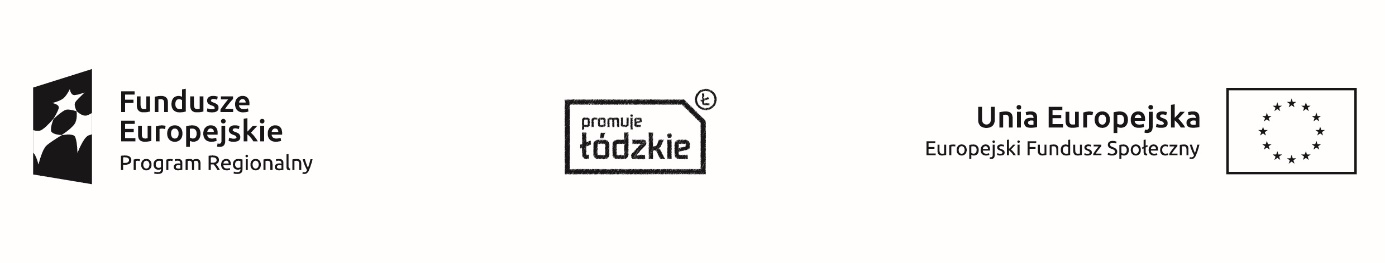 Projekt Zespołu Szkół Centrum Kształcenia Rolniczego im. Jadwigi Dziubińskiej w Zduńskiej Dąbrowie „Nauczanie rolnicze XXI wieku – młodzi na start”współfinansowany  ze środków Europejskiego Funduszu Społecznegow ramach Regionalnego Programu Operacyjnego Województwa Łódzkiego                                                            HARMONOGRAM KURS FLORYSTYCZNY – grupa I					Rok szkolny 2021/2022Zajęcia odbywać się będą w pracowni nr 4, w budynku szkołyLP.DATADZIEŃCZAS TRWANIAILOŚĆ GODZINBLOK TEMATYCZNY123.10.2021Sobota08:00-15:159Zajęcia florystyczne226.09.2021Wtorek16:45-19:153Zajęcia florystyczne327.10.2021Środa16.45-19:153Zajęcia florystyczne428.10.2021Czwartek16.45-19:153Zajęcia florystyczne503.11.2021Środa16:45-19:153Zajęcia florystyczne604.11.2021Czwartek16:45-20.004Zajęcia florystyczne